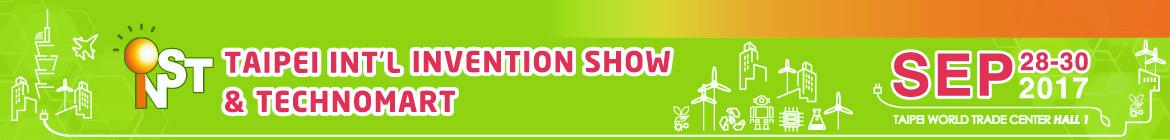 Exclusive Offers for International ExhibitorsIdentityApplicantTerms & ConditionsExclusive offerRemarksInternationalExhibitors●1st time participate TAIPEI INST●Didn’t participate in TAIPEI INST in recent 2 years (2015 & 2016)Get 1 free booth●One round trip flight ticket (economy class) to Taiwan and 4nights of accommodation during the show time in contracted hotels●One incentive per country and based on a first-come, first-served basis●10 incentives available in total for all foreign exhibitors.● The booth location is subject to the organizer’s allocationInternationalExhibitorsIndividual inventor or inventor group (such as international invention association, International invention show organizer, etc.)Rent 3 to 5 booths●20% off on total booth rental●4 nights of accommodation during the show time in contracted hotels●One incentive per country and based on a first-come, first-served basis●10 incentives available in total for all foreign exhibitors.● The booth location is subject to the organizer’s allocationInternationalExhibitorsIndividual inventor or inventor group (such as international invention association, International invention show organizer, etc.)Rent 6 to 9 booths●25% off on total booth rental●one round trip flight ticket (economic class) to Taiwan and 4 nights of accommodation during the show time in contracted hotels.●One incentive per country and based on a first-come, first-served basis●10 incentives available in total for all foreign exhibitors.● The booth location is subject to the organizer’s allocationRent 10 or more booths●For special incentive offers, please contact the show manager.●One incentive per country and based on a first-come, first-served basis●10 incentives available in total for all foreign exhibitors.● The booth location is subject to the organizer’s allocation